Результаты государственной кадастровой оценки земельных участков, расположенных на территории Иркутской области внесены в Единый государственный реестр недвижимостиНовую кадастровую стоимость земельных участков можно узнать на официальном сайте Росреестра. Результаты кадастровой оценки земельных участков, а также учтенных в Едином государственном реестре недвижимости участков и земельных участков, в отношении которых в Реестр недвижимости внесены изменения в период проведения государственной кадастровой оценки с 1 января 2022 года, доступны в бесплатном электронном сервисе Росреестра «Справочная информация по объектам недвижимости в режиме online». В случае возникновения вопросов, связанных с определением кадастровой стоимости, за получением соответствующих разъяснений, а также при выявлении ошибок, допущенных при определении кадастровой стоимости земельных участков, следует обращаться в ОГБУ «Центр государственной кадастровой оценки» одним из следующих способов:- через многофункциональный центр; - лично по адресу: Иркутская область, г. Ангарск, проспект Карла Маркса, строение 101;- почтовым отправлением на адрес: 665835, г. Ангарск, проспект Карла Маркса, строение 101, а/я 7155, ОГБУ «Центр государственной кадастровой оценки объектов недвижимости».Пресс-служба Управления Росреестра по Иркутской области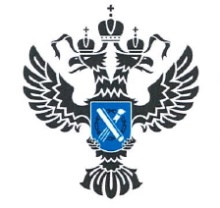 УПРАВЛЕНИЕ РОСРЕЕСТРАПО ИРКУТСКОЙ ОБЛАСТИ6 апреля 2023 года6 апреля 2023 года